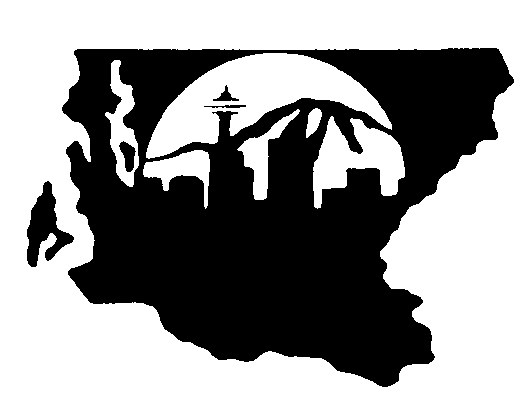 SEA-KING DISTRICT 2EXECUTIVE BOARD MEETINGMonday, October 9, 2017Board Members Present: Bob Stewart, Doug Blair, Pat McCarthy, Wes Newton, Ernest Policarpio, Cathy Schick, Lance Gatter for Pat Bangasser, Jamie SluysTom & Marilyn – District Directors

Board Members Absent:  Eric McCurdy, Derek Tucci, Joe Thompson, Lori Oviatt, Brenden Rajah, Jeremy ThielbahrIntroduction of Guests: Mike Colbrese, WIAA
Approval of Monday, August 28, 2017 Executive Board Minutes.  M/S/P.
Financial Report:	Checking:	$ 28,534.72
			Savings:	$ 26,504.10Approval of Vouchers: Vouchers #20122 through #20145 for a total of $ 13,687.07
Motion to accept the financial report including the vouchers. M /S /P.  
WIAA Executive Board Report:   Pat McCarthySea-King District 2 Executive Board:  Cathy Schick
WIAA Update – Mike ColbreseMike thanked the District Directors and Eligibility Chair, Sam Jackson, for their work and Lance Gatter for filling in for Sam this month.  He also thanked Pat and Eric for their work on the WIAA Board.Proposed LegislationWIAA is paying attention to the legislature and possible bills to add legislative oversight to WIAA.  State Basketball Coaches also spoke about oversight because of their disagreement about the state tournament.  Mike explained the eligibility related to children of critical personnel on Military Bases and the updates/changes made for those select student/athletes.Governance CommitteeThe committee is studying transparency and processes and is chaired by Ken Lindgren.  They split into two groups:  one will imagine starting all over and restructuring; the other will try to see how we might use the existing system and adjust it to make improvements.Diversity Committee Pat and Lori chair that committee and is looking at issues around the state related to diversity.  The goal is to raise awareness around the state and provide educational opportunities.  There will be some Social Justice training as part of the program.  The message is that we want to “represent our students” and make them feel comfortable especially in areas like eligibility hearings.  McKinney-VentoStaff has been working with the OSPI on this issue and we are making progress on defining and outlining the process and are on the same page.  Classification.  At the end of this year, schools can make requests to move up or down based on numbers.  If any schools are thinking about such a change, please contact WIAA for clarification.  Deadlines apply.WIAA Board Meeting Summary.  See the update posted on the WIAA website.Selected the Sundome for the 1B/2B/1A state volleyball tournament.There is a first reading on a new “mercy rule” for state softball.Allowed Yakima Tribal a waiver to play two basketball games in one day.There are potential proposed Amendments on Summer Activities and Out of Season.  In addition, there are several Handbook editorial changes the board will discuss at the November Meeting.Denied NWY requests to waive out of season rules for an invitational tournament in November and to allow accommodations for a religious holiday at State BB.Tabled request to allow students to participate in HS sport programs if their private school is not a WIAA member but they are playing on that school’s team. The staff is doing more research to determine how others states handle such situations.Removed Week #10 Restriction on Bellevue HS FB; added a monetary fine and vacated several FB state titles.Approved using GoFan for online ticketing for specific state eventsApproved on second reading using a 20% suspension period for all sports for ejections for violent conduct.  Third reading will likely take place at the November meeting.Approved a waiver of six handbook rules for the 2018-19 year for Annie Wright.Approved weigh in while wearing approved school uniform for boys and girls.Approve Seattle Prep request to allow boys soccer coach to coach in the HS All American Game on 12/2/17.
Violations – M/S/P to approve the actions taken by schools and leagues.Out of Season – 1Player Ejections - 8Coach Ejections – 1Ineligible Player - 1Ineligible Athletes – the board M/S/P to send back to Kingco the North Creek swimming violation to determine whether there should be any additional penalty for the student/athlete.
League Reports Metro – The league talked about Drones and allowed Bainbridge to continue to use it, but can’t encroach on the field.  We also covered posters and signs and allow them so long as they are respectful and that if requested to be taken down by an administrator, that would occur immediately.Kingco – Lake Washington SD has started Slow Pitch Softball in the district and started this fall.  Other schools are looking at it.  Northshore (Inglemoor) will be adding Crew this year.  Lance will reach out to several schools in the north end who have it.  There is a fall long course season and a spring sprint season.Emerald City – Voted today to decline membership to three schools seeking membership to the league.  The league clarified their vision for moving forward in the future and refocusing their values as a league.SeaTac 2B/1B – There is some concern about MS athletics being used as a recruiting tool in the league.  Mike Colbrese will follow up with a SeaTac League rep on this topic. Middle School – No Report
School Director Report – Lori Oviatt.  No Report
Official’s Corner: Joe Thompson.  No ReportProposed District 2 Membership Requirements.  Tom presented the document for final review.  Leagues will get input.  The general consensus was that this looks acceptable.  Leagues will review and get feedback to Tom.  Tom will present the document to the District Directors.Review of 2016-2017 Annual Financial Report.  Jim Murphy submitted the financial compilation for the fiscal year.  Cathy Schick has the full report should anyone wish to see those.  A report will be filed with WIAA.Review of Oct. 1st Enrollment Figures & State Tournament AllocationsSite Selection for Football/Soccer.  Tom has submitted the criteria and list of school sites that can hold state level contests to the WIAA.  If you have questions, please contact Tom.WIAA Insurance (L & I/Catastrophic)
District 2 Executive Director Report: Tom & Marilyn DoyleCorrespondence – Tom reported that we had applications from Cedar Park Christian and King’s.Sea-King Website – www.wiaadistrict2.comThe Executive Board meeting was adjourned at 5:30 PM.
Next meeting on Monday, November 6, 2017 at 3:30 PMReview Fall Tournament/Play-Off StatusWinter District Tournament Dates, Sites & ManagersSubmit Amendments for Spring Rep. AssemblyFall District Tournament/Play-Off Financial ReportLeagues Report A.D. of Year NomineesFall Eligibility Report – Sam Jackson